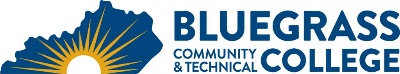 Program Coordinator: Jeff Durham	E-mail: jeff.durham@kctcs.edu		Phone: 859-246-6541Program Website: https://bluegrass.kctcs.edu/education-training/program-finder/architectural-technology.aspxStudent Name:		Student ID: Students must meet college readiness benchmarks as identified by the Council on Postsecondary Education or remedy the identified skill deficiencies. Graduation Requirements:Advisor Name	__________________________________	Advisor Contact	________________________________First SemesterCreditsHoursTermGradePrerequisitesNotesACH 100 Construction Documents I3ACH 110 Survey of the Architectural Profession1ACH 120 Theory and History of Architecture I3ACH 160 Building Materials and Construction I3ACH 195 Computer-Aided Drafting I3ENG 101 Writing I3Total Semester Credit Hours16Second SemesterCr. Hrs.TermGradePrerequisitesNotesACH 150 Construction Documents II3ACH 100ACH 161 Building Materials and Construction II3ACH 170 Theory and History of Architecture II3ACH 175 Introduction to Systems3MAT 116 Technical Mathematics OR MAT 150 College Algebra OR Other Quantitative Reasoning course approved by program coordinator3Digital Literacy0-3Total Semester Credit Hours15-18Third SemesterCr. Hrs.TermGradePrerequisitesNotesACH 200 Construction Documents III3ACH 150 and ACH 195ACH 225 Structures3ACH 175 & Quantitative Reasoning courseTechnical Courses5See list on backHeritage or Humanities course3Natural Sciences course3Total Semester Credit Hours17Fourth SemesterCr. Hrs.TermGradePrerequisitesNotesACH 250 Construction Documents IV3ACH 200ACH 260 Office Practice3ACH 110 and ACH 200ACH 275 Mechanical and Electrical Systems3ACH 175 & Quantitative Reasoning courseTechnical Courses5See list on backSocial and Behavioral Sciences course3Total Semester Credit Hours17Total Degree Credit Hours65 – 6825% or more of Total Degree Credit Hours must be earned at BCTCCumulative GPA must be 2.0 or higherAdditional InformationAdditional suggested General Education Courses (Not required):	ENG 102	Writing II	Oral Communications course (COM 181 Basic Public Speaking OR COM 252 Interpersonal Communications)Students planning to transfer to a 4-year institution with a major in Architecture, Landscape Architecture, Construction Management, or similar field should contact an Architectural Technology program advisor during their first semester to plan an appropriate course of study.  Course Rotation Schedule for Required Courses(Other ACH Core courses are offered in both the Fall and Spring semesters.)Course Rotation Schedule for Required Courses(Other ACH Core courses are offered in both the Fall and Spring semesters.)Course Rotation Schedule for Required Courses(Other ACH Core courses are offered in both the Fall and Spring semesters.)FallSpringACH 120 Theory and History of Architecture IX (in person and online)X (online only)ACH 160 Building Materials and Construction IXACH 161 Building Materials and Construction IIXACH 170 Theory and History of Architecture IIXACH 225 StructuresXACH 275 Mechanical and Electrical SystemsXTechnical Courses(These courses are not offered every semester.)Technical Courses(These courses are not offered every semester.)Technical Courses(These courses are not offered every semester.)CourseCr. Hrs.Prerequisites (As listed below or Consent of Instructor)ACH 180 Selected Topics in Architectural Technology1-3ACH 194 Visual Composition3ACH 198 Practicum in Architectural Technology1-312 credit hours in ACH courses with a minimum cumulative GPA of 2.0ACH 280 Revit/Building Information Modeling2ACH 195ACH 290 Building Codes I3ACH 150 and 160ACH 291 Construction Management3ACH 150, ACH 160 and ACH 161 ACH 292 Building Codes II3ACH 290ACH 293 Presentation Techniques3ACH 100ACH 294 Specification Writing3ACH 150, ACH 160 and ACH 161ACH 295 Computer Aided Drafting II3ACH 195ACH 297 Estimating Techniques3ACH 150 and MAT 116ACH 298 Computer 3D Modeling3ACH 150 and ACH 185COE 199 Cooperative Education: Architectural Tech1-3